Об изменениях законодательства в сфере лицензирования деятельности по сбору, транспортированию, обработке, утилизации, обезвреживанию, размещению отходов I - IV классов опасности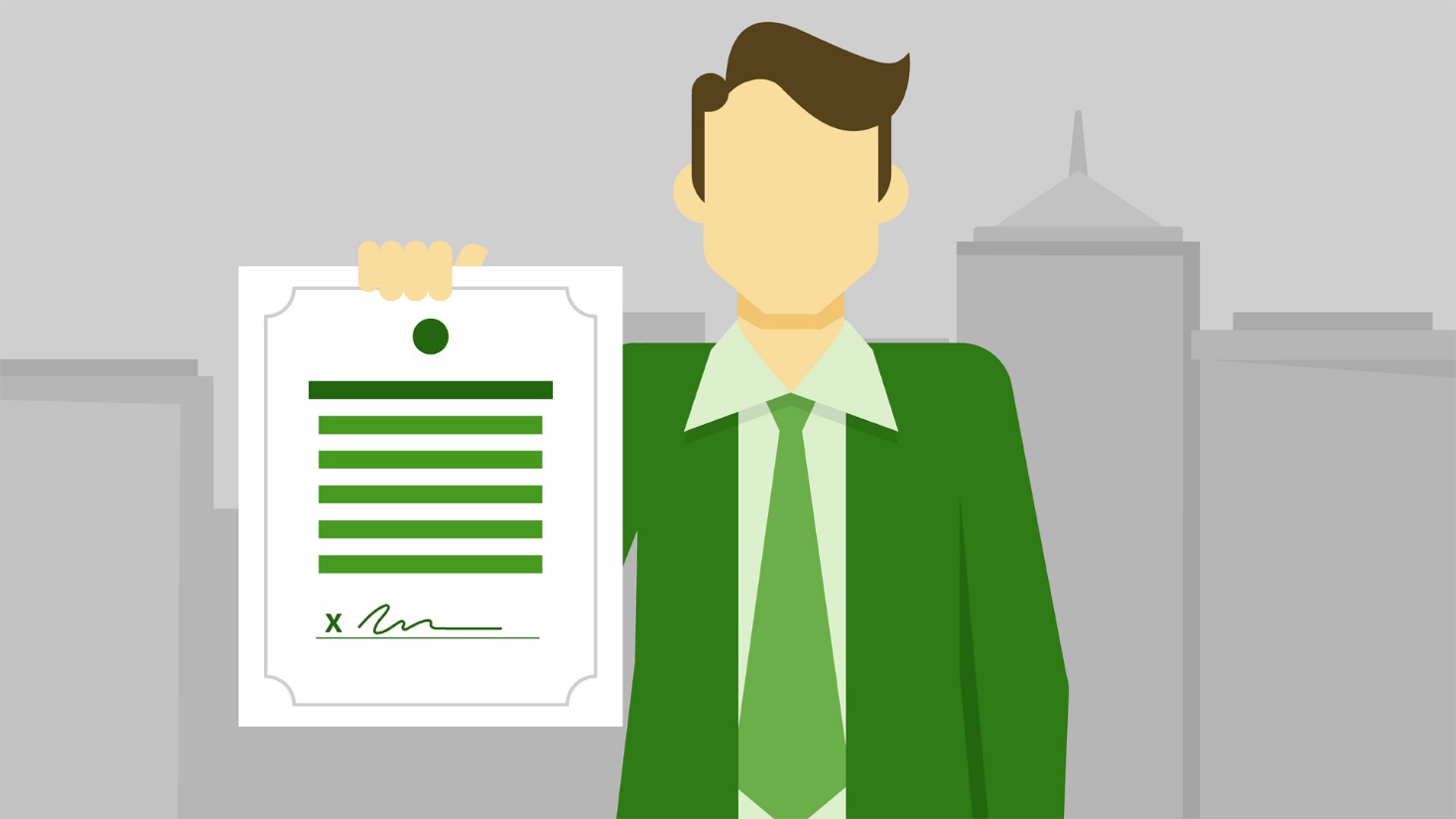 Росприроднадзор информирует, что с 1 января 2021 года вступили в силу изменения в Федеральный закон от 04.05.2011 «О лицензировании отдельных видов деятельности», внесенные Федеральным законом от 27.12.2019 № 478-ФЗ «О внесении изменений в отдельные законодательные акты Российской Федерации в части внедрения реестровой модели предоставления государственных услуг по лицензированию отдельных видов деятельности».Учитывая указанные изменения, территориальными органами Росприроднадзора с 01.01.2021 прекращено оформление лицензии на деятельность по сбору, транспортированию, обработке, утилизации, обезвреживанию, размещению отходов I-IV классов опасности на бумажном носителе. Фактом предоставления (переоформления) лицензии является внесение соответствующей записи в реестр лицензий. Запись в реестр лицензий вносится территориальным органом Росприроднадзора в день принятия им решения о предоставлении лицензии, переоформлении лицензии, о приостановлении, возобновлении, прекращении действия лицензии.Кроме этого, с 01.01.2021 не предоставляются дубликат лицензии и копия лицензии.Обращаем внимание на изменение лицензионных требований. Перечень документов, необходимых для предоставления государственной услуги, определяется Положением о лицензировании деятельности по сбору, транспортированию, обработке, утилизации, обезвреживанию, размещению отходов I-IV классов опасности, утвержденным постановлением Правительства Российской Федерации от 26.12.2020 № 2290.Сведения о конкретной лицензии могут быть предоставлены территориальным органом Росприроднадзора по заявлению любого заинтересованного лица в форме выписки из реестра лицензий, либо копии приказа территориального органа Росприроднадзора о принятом решении, либо справки об отсутствии запрашиваемых сведений, которая выдается в случае отсутствия в реестре сведений о лицензии или при невозможности определения конкретного лицензиата.Выписка из реестра лицензий на бумажном носителе предоставляется за плату в размере 3 000 рублей за одну выписку в соответствии с приказом Минэкономразвития России от 06.11.2020 № 742 «Об установлении размера платы за предоставление выписки из реестра лицензий на бумажном носителе, порядка ее взимания, случаев и порядка возврата» (зарегистрирован Минюстом России 10.12.2020, рег. № 61378).Выписка из реестра лицензий в форме электронного документа, подписанного усиленной квалифицированной электронной подписью лицензирующего органа, предоставляется без взимания платы.